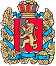 Администрация Шапкинского сельсоветаЕнисейского районаКрасноярского краяПОСТАНОВЛЕНИЕ11.11.2022г.        		                     п. Шапкино                                        	             № 59-пОб утверждении размера базовой ставки платы за найм жилого помещения по договорам социального наймаВ соответствии с Решением Шапкинского сельского Совета депутатов от 04.03.2020 № 7-25р «Об утверждении Положения о порядке установления размера платы за пользование жилым помещением (платы за найм) в муниципальном жилищном фонде Шапкинского сельсовета Енисейского района»ПОСТАНОВЛЯЮ:Установить на 2023 год базовую ставку платы за наем жилого помещения для нанимателей жилого помещения по договорам социального найма и договорам найма жилых помещений муниципального жилищного фонда Шапкинского сельсовета в размере 7 рублей 70 копеек за один квадратный метр жилого помещения в месяц.Опубликовать в информационном издании «Шапкинский вестник» и на официальном сайте администрации Шапкинского сельсоветаhttp://shapkino.infoadm.ru/ Контроль исполнения настоящего постановления оставляю за собой. Постановление вступает в силу со дня его официального опубликования.Глава Шапкинского сельсовета                                                                           Загитова Л.И.